НОМЕРНОЙ ФОНД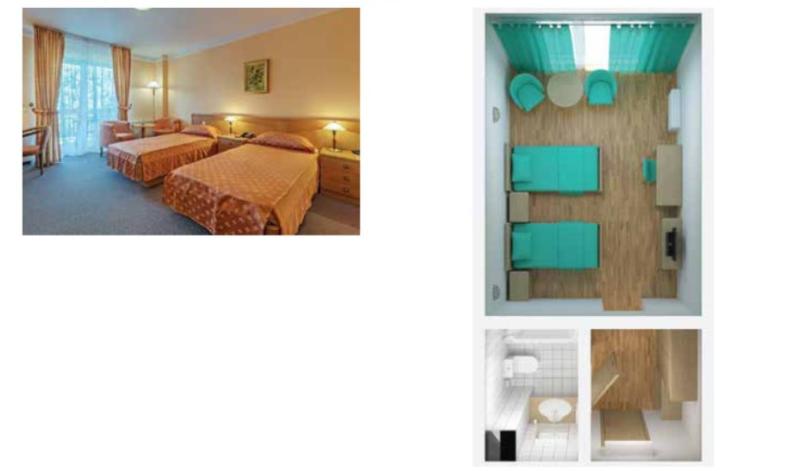 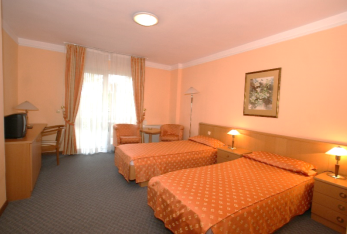 18 м2: коридор, спальня, ванная комната с WC и душевой кабиной, на 1-2 человек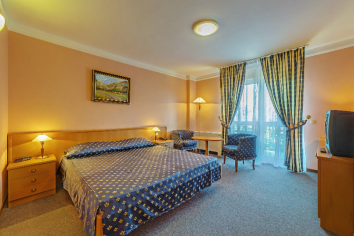 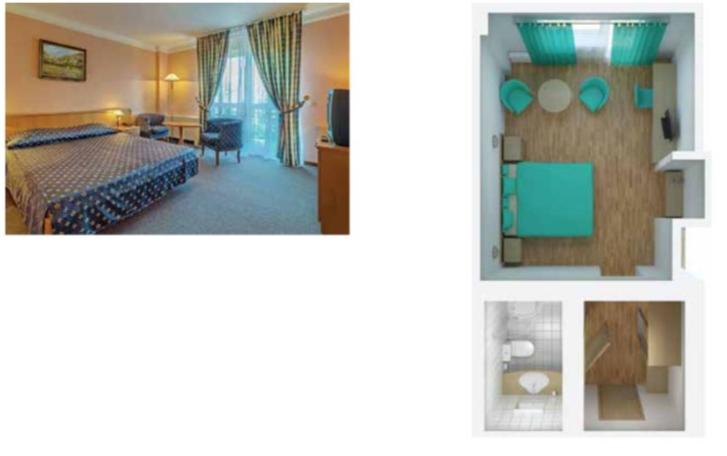 18 м2: коридор, спальня, ванная комната с WC и душевой кабиной, на 1-2 человек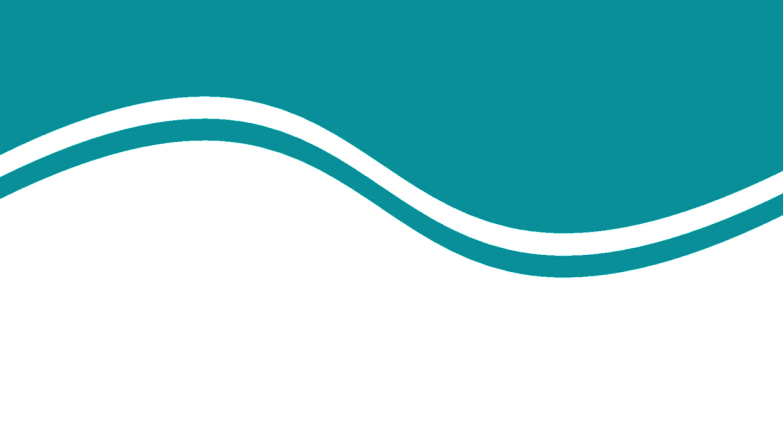 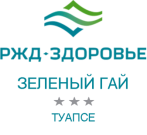 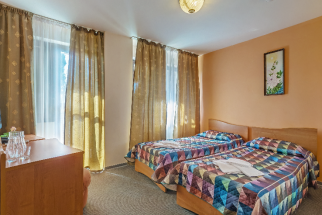 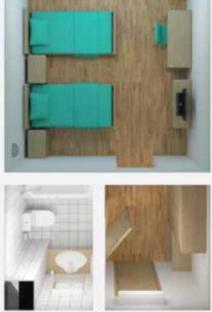 12 м2: коридор, спальня, ванная комната с WC и душевой кабиной, на 1-2 человек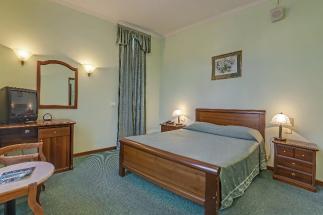 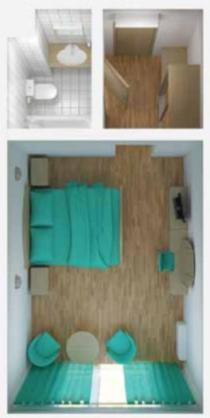 23 м2: коридор, спальня, ванная комната с WC и ванной, на 1-2 человекНОМЕРНОЙ ФОНД38 м2: коридор, спальня, ванная комната с WC и душевой кабиной, на 1-2 человек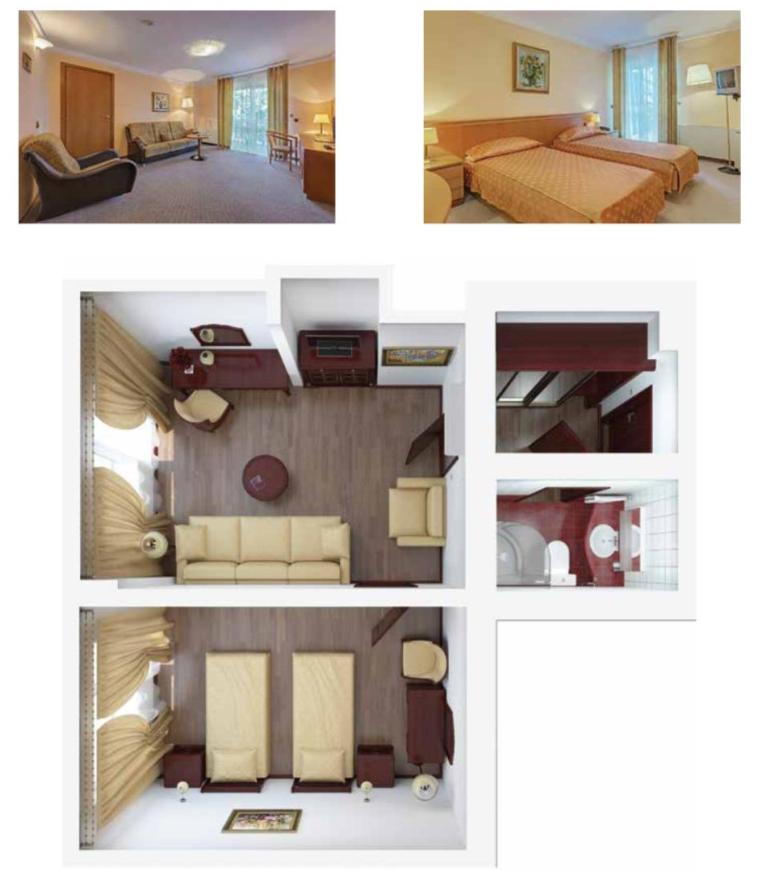 НОМЕРНОЙ ФОНД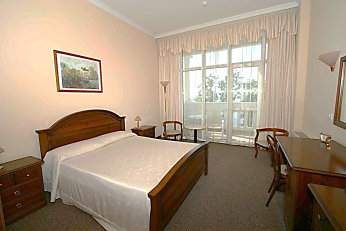 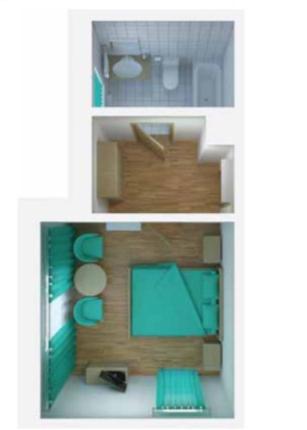 26 м2: коридор, спальня, ванная комната с WC и ванной, на 1-2 человек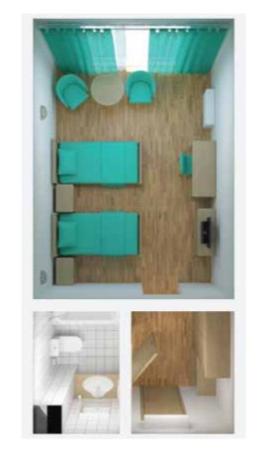 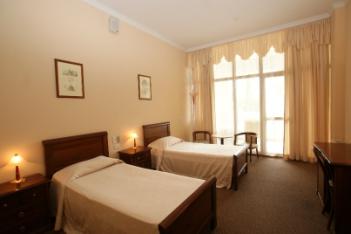 26 м2: коридор, спальня, ванная комната с WC и ванной, на 1-2 человекНОМЕРНОЙ ФОНД38 м2: прихожая, кухня, спальня, ванная комната с WC и душевой кабиной, на 1-2 человек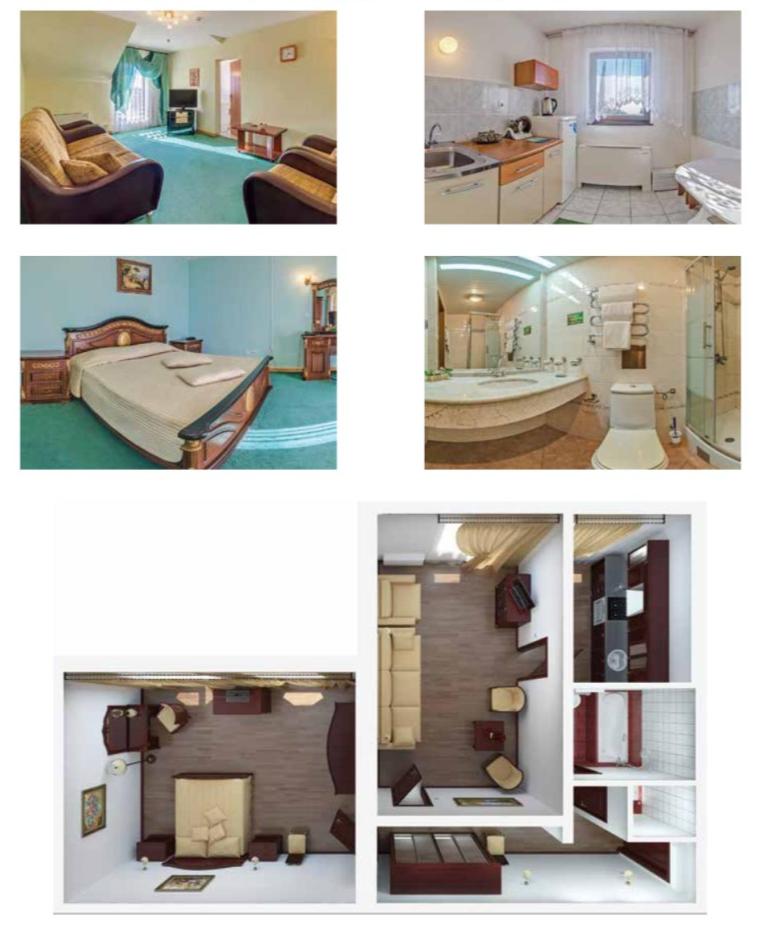 НОМЕРНОЙ ФОНД80,5 м2: прихожая с кухней, спальня, ванная комната с WC и душевой кабиной, на 1-2 человек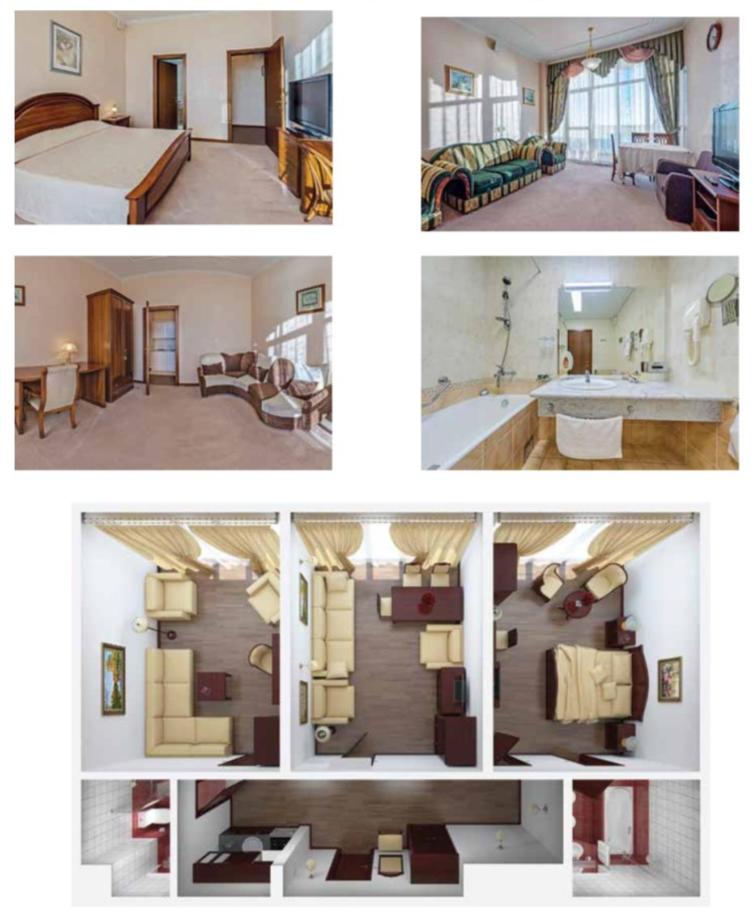 